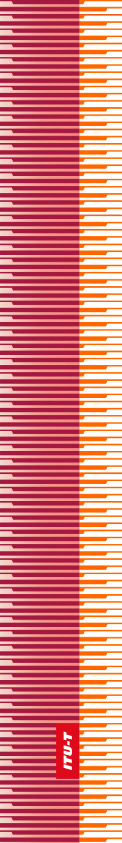 
الجمعية العالمية لتقييس الاتصالاتالحـمامات، 25 أكتوبر - 3 نوفمبر 2016القـرار 80 - تقدير المشاركة الفعّالة للأعضاء
في إعداد نواتج قطاع تقييس الاتصالات
للاتحاد الدولي للاتصالات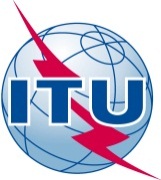 تمهيـدالاتحاد الدولي للاتصالات وكالة متخصصة للأمم المتحدة في ميدان الاتصالات. وقطاع تقييس الاتصالات (ITU-T) هو هيئة دائمة في الاتحاد الدولي للاتصالات. وهو مسؤول عن دراسة المسائل التقنية والمسائل المتعلقة بالتشغيل والتعريفة، وإصدار التوصيات بشأنها بغرض تقييس الاتصالات على الصعيد العالمي.وتحدد الجمعية العالمية لتقييس الاتصالات (WTSA) التي تجتمع مرة كل أربع سنوات المواضيع التي يجب أن تدرسها لجان الدراسات التابعة لقطاع تقييس الاتصالات وأن تُصدر توصيات بشأنها.وتتم الموافقة على هذه التوصيات وفقاً للإجراء الموضح في القرار رقم 1 الصادر عن الجمعية العالمية لتقييس الاتصالات.وفي بعض مجالات تكنولوجيا المعلومات التي تقع ضمن اختصاص قطاع تقييس الاتصالات، تعد المعايير اللازمة على أساس التعاون مع المنظمة الدولية للتوحيد القياسي (ISO) واللجنة الكهرتقنية الدولية (IEC).© ITU 2016جميع الحقوق محفوظة. لا يجوز استنساخ أي جزء من هذه المنشورة بأي وسيلة كانت إلا بإذن خطي مسبق من الاتحاد الدولي للاتصالات.القـرار 80 (المراجَع في الحمامات، 2016)تقدير المشاركة الفعّالة للأعضاء في إعداد نواتج قطاع تقييس الاتصالات
للاتحاد الدولي للاتصالات(دبي، 2012؛ الحمامات، 2016)إن الجمعية العالمية لتقييس الاتصالات (الحمامات، 2016)،إذ تدرك أ )	أن مؤتمر المندوبين المفوضين اعتمد القرار 66 (المراجَع في بوسان، 2014)، الذي يعترف بعدم المساس بحقوق النشر العائدة إلى الاتحاد على منشوراته؛ب)	أن الجمعية العالمية لتقييس الاتصالات اعتمدت القرار 71 (المراجَع في دبي، 2012)،وإذ تضع في اعتبارها أ )	أن قطاع تقييس الاتصالات في الاتحاد دأب على تشجيع وتسهيل مشاركة الهيئات الأكاديمية والجامعات ومؤسسات البحوث المرتبطة بها، ساعياً إلى توسيع منبر المناقشات بشأن التكنولوجيات الراسخة والمبتكرة؛ب)	أن إنتاجية المهنيين من الهيئات الأكاديمية والجامعات ومؤسسات البحوث المرتبطة بها تقيّم باستمرار؛ج)	أن تقييم إنتاجية المهنيين عموماً، وخصوصاً من الهيئات الأكاديمية والجامعات ومؤسسات البحوث المرتبطة بها يتخذ عموماً شكل تقييم بنود كالكتب وورقات البحوث المنشورة ومشاريع البحوث المنجزة، وموافقة وكالات التمويل على مقترحات مشاريعهم، وبرامج تطويرهم الوظيفي؛د )	أن لا اعتبار يعطى حالياً لكتابة المساهمات في نواتج قطاع تقييس الاتصالات ولا لتحرير التوصيات والنواتج الأخرى للجان الدراسات عند تقييم إنتاجية المهنيين، وخصوصاً من الهيئات الأكاديمية والجامعات ومؤسسات البحوث المرتبطة بها؛ه )	أن الإعراب عن التقدير للمساهمين يشجع على زيادة المشاركة وعضوية الاتحاد؛و )	البيان العام بحيازة البراءة ومنح الترخيص، الذي وضعته التوصية A.1 لقطاع تقييس الاتصالات،تقـررأن من المهم الإعراب عن التقدير للمساهمين البارزين في أعمال الاتحاد،تكلف مدير مكتب تقييس الاتصالاتبتقدير قيمة المشاركة الفعّالة لأعضاء الاتحاد، ولا سيما الهيئات الأكاديمية والجامعات ومؤسسات البحوث المرتبطة بها، في أنشطة التقييس في الاتحاد من خلال التعاون الوثيق مع الدول الأعضاء في قطاع تقييس الاتصالات وهيئات كل منها لصياغة السياسات العامة في مجالات التعليم والعلوم والتكنولوجيا والصناعة والتجارة، من أجل إبراز أهمية المساهمات في نواتج لجان الدراسات في قطاع تقييس الاتصالات،تكلف الفريق الاستشاري لتقييس الاتصالاتبوضع معايير تهتدي بها لجان الدراسات للإعراب بصورة جلية عن التقدير للمساهمين في إعداد نواتج لجان الدراسات،تكلف لجان دراسات قطاع تقييس الاتصالات بالاتحادبتقدير مشاركة المساهمين في إعداد نواتج لجان الدراسات، وخصوصاً الهيئات الأكاديمية والجامعات ومؤسسات البحث المرتبطة بها، استناداً إلى المعايير التي وضعها الفريق الاستشاري لتقييس الاتصالات،تدعو الدول الأعضاءإلى التعاون مع قطاع تقييس الاتصالات وتشجيع منظمات تمويل البحوث و/أو مؤسسات البحوث في بلدانها على الاعتراف بالمعايير التي وضعها الفريق الاستشاري لتقييس الاتصالات عند تقييم إنتاجية المهنيين من الهيئات الأكاديمية والجامعات ومؤسسات البحوث المرتبطة بها.الاتحــاد  الـدولــي  للاتصــالاتITU-Tقطـاع تقييس الاتصـالات
في الاتحاد الدولي للاتصالات